RESULTADO – TOMADA DE PREÇON° 2023111TP33610HEMUO Instituto de Gestão e Humanização – IGH, entidade de direito privado e sem fins lucrativos, classificadocomo Organização Social, vem tornar público o resultado da Tomada de Preços, com a finalidade deadquirir bens, insumos e serviços para o HEMU - Hospital Estadual da Mulher, com endereço à Rua R-7, S/N, Setor Oeste, Goiânia, CEP: 74.125-090.Bionexo do Brasil LtdaRelatório emitido em 28/01/2023 14:22CompradorIGH - HEMU - Hospital Estadual da Mulher (11.858.570/0002-14)Rua R 7, esquina com Av. Perimetral s/n - Setor Oeste - GOIÂNIA, GO CEP: 74.530-020Relação de Itens (Confirmação)Pedido de Cotação : 264997245COTAÇÃO Nº 33610 - MANUTENÇÃO PREDIAL - HEMU JANEIRO/2023Frete PróprioObservações: *PAGAMENTO: Somente a prazo e por meio de depósito em conta PJ do fornecedor. *FRETE: Só serão aceitas propostas com frete CIF epara entrega no endereço: RUA R7 C/ AV PERIMETRAL, SETOR OESTE, Goiânia/GO CEP: 74.125-120, dia e horário especificado. *CERTIDÕES: AsCertidões Municipal, Estadual de Goiás, Federal, FGTS e Trabalhista devem estar regulares desde a data da emissão da proposta até a data dopagamento. *REGULAMENTO: O processo de compras obedecerá ao Regulamento de Compras do IGH, prevalecendo este em relação a estes termosem caso de divergência.Tipo de Cotação: Cotação NormalFornecedor : Todos os FornecedoresData de Confirmação : TodasFaturamentoMínimoValidade daPropostaCondições dePagamentoFornecedorPrazo de EntregaFrete ObservaçõesMarlene Custodia De AraujoLagaresGOIÂNIA - GO5 dias apósconfirmação1R$ 500,000020/01/202328 ddlCIFnullEvando Lagares - (62) 3942-5787americacomercialservicos@gmail.comMais informaçõesProgramaçãode EntregaPreçoUnitário FábricaPreçoProdutoCódigoFabricante Embalagem Fornecedor Comentário JustificativaRent(%) Quantidade Valor Total UsuárioDaniellyEvelynPereira DaANDAIMEMarleneCustodia DeAraujoANDAIMETUBULAR NR18 58574,00 X 1,50 MTUBULARNR18 1,00 X1,50 M -R$R$R$123456789---------AVULSAAVULSAAVULSAAVULSAAVULSAAVULSAAVULSAAVULSAAVULSAnullnullnullnullnullnullnullnullnull---------20 UnidadeCruz258,0000 0,00005.160,00001LagaresMETALPAMA25/01/202308:38DaniellyEvelynPereira DaCruzARAMEGALVANIZADON 14 -MarleneCustodia DeAraujoARAMEGALVANIZADO N 12169R$R$1 Quilograma R$ 30,900030,9000 0,000014 - QUILOGERDAULagares25/01/202308:38DaniellyEvelynMarleneCustodia DeAraujoARAMERECOZIDO N 18 - 6796QUILOARAMERECOZIDO N18 - GERDAUPereira Da1 Quilograma R$ 30,9000 CruzR$R$30,9000 0,0000Lagares25/01/202308:38CHAPACOMPENSADOMADEIRITEDaniellyEvelynPereira DaCruzCHAPACOMPENSADOMADEIRITEMarleneCustodia DeAraujoR$R$R$540876562851504439274392566649PLASTIFICADO6 UnidadePLASTIFICADO,20M X 1,10M X0MM197,0000 0,00001.182,00002,20M X,10M X 10MMGEMAD2Lagares125/01/202308:381-DaniellyEvelynPereira DaCruzCHAPA MDFBRANCA 2FACES 15MMX 2,88M X1,88M -CHAPA MDFBRANCA 2 FACESMarleneCustodia DeAraujoR$R$R$6 Unidade15MM X 2,88M X308,0000 0,00001.848,00001,88MLagares25/01/202308:38GEMADDISCO DECORTEDIAMANTADOPARAPORCELANATO110 X 20 CM -CORTAGDaniellyEvelynPereira DaCruzDISCO DE CORTEDIAMANTADOPARAMarleneCustodia DeAraujoR$R$R$303,500010 Unidade100 Unidade100 Unidade100 Unidade30,3500 0,0000PORCELANATOLagares110 X 20 CM25/01/202308:38DaniellyEvelynPereira DaCruzDISCO DELIXA 180,225MM PARALIXADEIRA DEPAREDE -DISCO DE LIXA80, 225MM PARALIXADEIRA DEPAREDEMarleneCustodia DeAraujo1R$R$R$590,00005,9000 0,0000Lagares25/01/202308:38TIROLITEDaniellyEvelynPereira DaCruzDISCO DELIXA 80,225MM PARALIXADEIRA DEPAREDE -DISCO DE LIXAMarleneCustodia DeAraujo80, 225MM PARALIXADEIRA DEPAREDER$R$R$590,00005,9000 0,0000Lagares25/01/202308:38TIROLITEDISCO DELIXA GRAODaniellyEvelynPereira DaCruzDISCO DE LIXAMarleneCustodia DeAraujo100 225MMPARAGRAO 100 225MMPARA LIXADEIRADE PAREDER$R$R$590,00005,9000 0,0000LIXADEIRA DEPAREDE -TIROLITELagares25/01/202308:38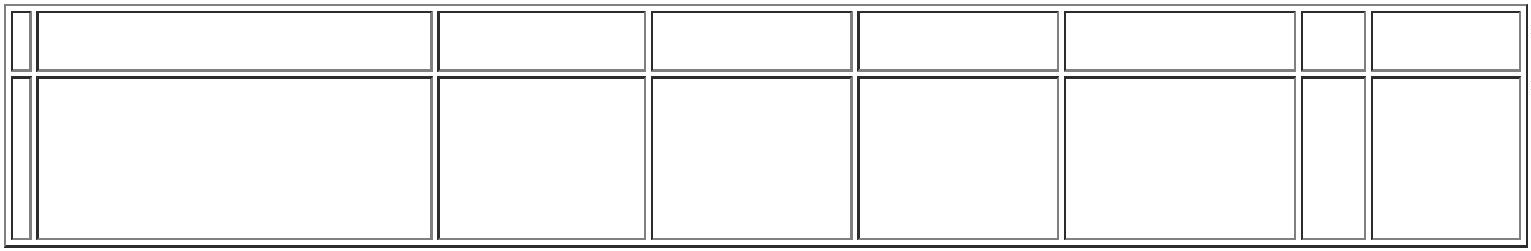 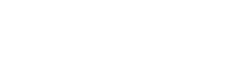 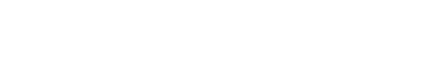 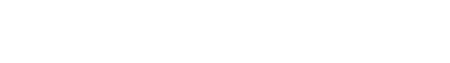 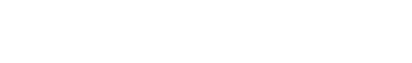 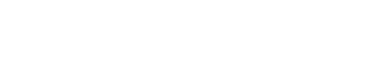 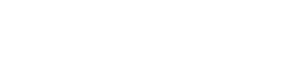 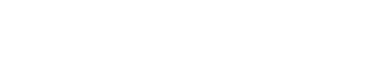 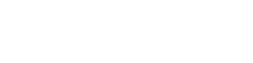 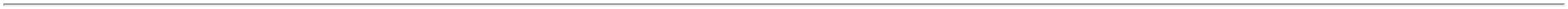 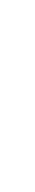 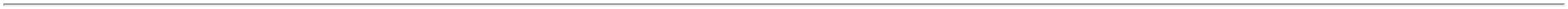 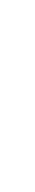 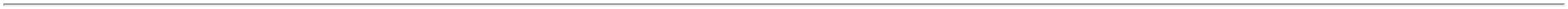 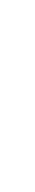 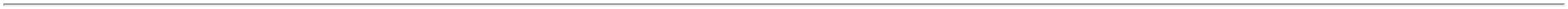 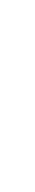 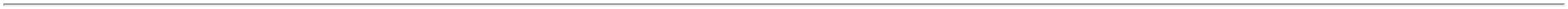 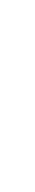 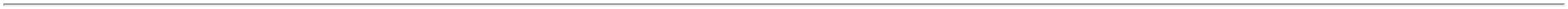 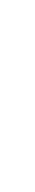 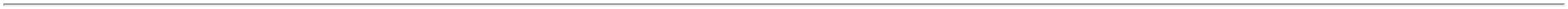 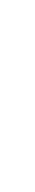 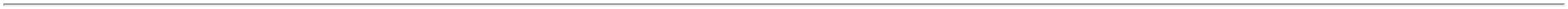 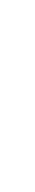 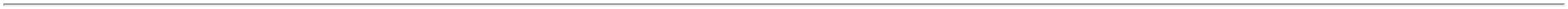 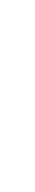 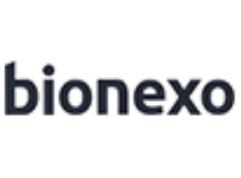 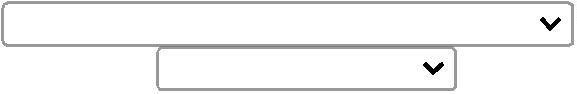 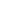 DaniellyEvelynPereira DaR$ 66,0000 CruzFITA DEBORDABRANCA PARAMDF 25MM XMarleneCustodia DeAraujoFITA DE BORDABRANCA PARAMDF 22MM X 50MR$R$111111012366652402593460566647------ROLOnullnull------2 Rolo33,0000 0,0000Lagares50M - GEMAD25/01/202308:38DaniellyEvelynPARAFUSO ROSCASOBERBA CABECACHATA PHILIPSPARAFUSOPHILIPS C.CH.0X 40 MM -BLMarleneCustodia DeAraujoPereira Da1000 Unidade R$ 70,0000 CruzR$R$AVULSAAVULSAAVULSAAVULSAAVULSA40,0700 0,00004.0X40MM -LagaresUNIDADE25/01/202308:38DaniellyEvelynPereira DaCruzTRAVA DEPISO METALICOANTIDERRAPANTEP/ ANDAIME 1,5 XSEGURANCADIAGONAL 2MP/ ANDAIMEDE 1,50M -MarleneCustodia De METALPAMAAraujoLagaresR$R$R$5 Unidade8 Unidade8 Unidade5 Unidade70010408,0000 0,00002.040,000037 M25/01/202308:38METALPAMADaniellyEvelynPereira DaCruzRODIZIO6X2 C/FREIOPROPRIOPARAANDAIMESRODIZIOGIRATORIO C/FREIO P/RODIZIOGIRATORIO C/FREIO P/MarleneCustodia DeAraujoR$R$R$188,0000 0,00001.504,0000ANDAIME 6X2ANDAIME 6X2Lagares-SCHIOPA25/01/202308:38DaniellyEvelynPereira DaCruzSAPATAAJUSTAVELPARAANDAIME -METALPAMAMarleneCustodia DeAraujoSAPATA4 AJUSTAVEL PARA 64400ANDAIMER$R$R$nullnull156,0000 0,00001.248,0000Lagares25/01/202308:38DaniellyEvelynPereira DaCruzTRAVA DESEGURANCADIAGONAL 2MP/ ANDAIMEDE 1,50M -TRAVA DESEGURANCA5 DIAGONAL 2M P/ 66646ANDAIME DEMarleneCustodia DeAraujoR$R$R$820,0000164,0000 0,0000Lagares1,50M25/01/2023METALPAMA08:38TotalParcial:R$11372.0372.016.073,3000Total de Itens da Cotação: 15Total de Itens Impressos: 15TotalGeral:R$16.073,3000Clique aqui para geração de relatório completo com quebra de página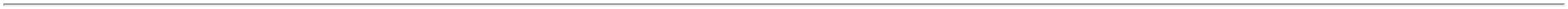 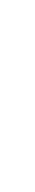 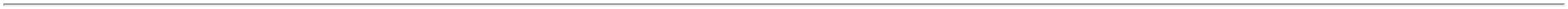 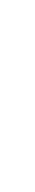 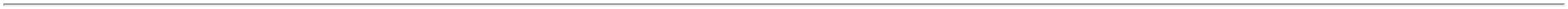 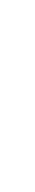 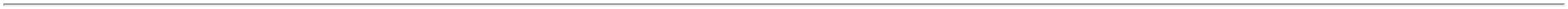 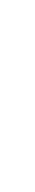 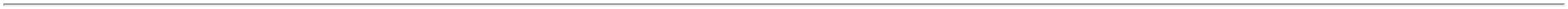 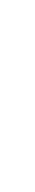 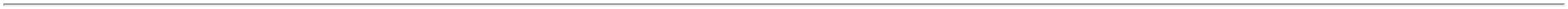 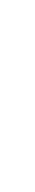 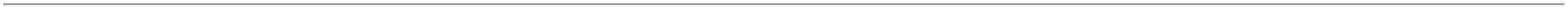 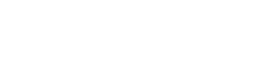 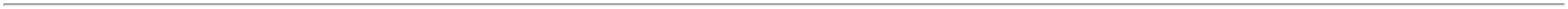 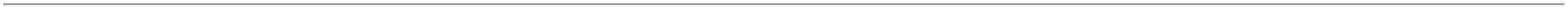 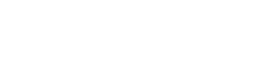 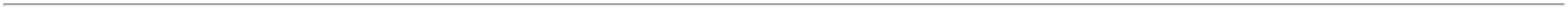 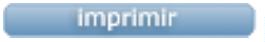 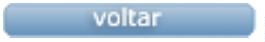 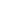 